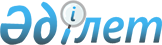 Об утверждении Положения о государственном учреждении "Отдел образования акимата Денисовского района"
					
			Утративший силу
			
			
		
					Постановление акимата Денисовского района Костанайской области от 19 сентября 2014 года № 246. Зарегистрировано Департаментом юстиции Костанайской области 21 октября 2014 года № 5121. Утратило силу постановлением акимата Денисовского района Костанайской области от 23 мая 2016 года № 154      Сноска. Утратило силу постановлением акимата Денисовского района Костанайской области от 23.05.2016 № 154 (вводится в действие со дня его подписания).

      В соответствии с пунктом 2 статьи 31 Закона Республики Казахстан от 23 января 2001 года "О местном государственном управлении и самоуправлении в Республике Казахстан", подпунктом 8) статьи 18 Закона Республики Казахстан от 1 марта 2011 года "О государственном имуществе", Указом Президента Республики Казахстан от 29 октября 2012 года № 410 "Об утверждении Типового положения государственного органа Республики Казахстан", акимат Денисовского района ПОСТАНОВЛЯЕТ:

      1. Утвердить прилагаемое Положение о государственном учреждении "Отдел образования акимата Денисовского района".

      2. Настоящее постановление вводится в действие по истечении десяти календарных дней после дня его первого официального опубликования.

 Положение о Государственном учреждении "Отдел образования Денисовского района"      1. Общие положения

      1. Государственное учреждение "Отдел образования акимата Денисовского района" является государственным органом Республики Казахстан, осуществляющим руководство в сфере образования.

      2. Государственное учреждение "Отдел образования акимата Денисовского района" осуществляет свою деятельность в соответствии с Конституцией и законами Республики Казахстан, актами Президента и Правительства Республики Казахстан, иными нормативными правовыми актами, а также настоящим Положением.

      3. Государственное учреждение "Отдел образования акимата Денисовского района" является юридическим лицом в организационно–правовой форме государственного учреждения, имеет печати и штампы со своим наименованием на государственном языке, бланки установленного образца, в соответствии с законодательством Республики Казахстан счета в органах казначейства.

      4. Учредителем государственного учреждения "Отдел образования акимата Денисовского района" является акимат Денисовского района.

      5. Государственное учреждение "Отдел образования акимата Денисовского района" вступает в гражданско–правовые отношения от собственного имени.

      6. Государственное учреждение "Отдел образования акимата Денисовского района" имеет право выступать стороной гражданско-правовых отношений от имени государства, если оно уполномочено на это в соответствии с законодательством.

      7. Государственное учреждение "Отдел образования акимата Денисовского района" по вопросам своей компетенции в установленном законодательством порядке принимает решения, оформляемые приказами руководителя государственного учреждения "Отдел образования акимата Денисовского района" и другими актами, предусмотренными законодательством Республики Казахстан.

      8. Структура и лимит штатной численности государственного учреждения "Отдел образования акимата Денисовского района" утверждается в соответствии с действующим законодательством.

      9. Местонахождение юридического лица: 110500, Республика Казахстан, Костанайская область, Денисовский район, село Денисовка, улица Целинная, дом 50.

      10. Полное наименование государственного органа:

      на русском языке - государственное учреждение "Отдел образования акимата Денисовского района".

      11. Настоящее Положение является учредительным документом государственного учреждения "Отдел образования акимата Денисовского района".

      12. Финансирование деятельности государственного учреждения "Отдел образования акимата Денисовского района" осуществляется из местного бюджета.

      13. Государственному учреждению "Отдел образования акимата Денисовского района" запрещается вступать в договорные отношения с субъектами предпринимательства на предмет выполнения обязанностей, являющихся функциями государственного учреждения "Отдел образования акимата Денисовского района".

      Если государственному учреждению "Отдел образования акимата Денисовского района" законодательными актами предоставлено право осуществлять приносящую доходы деятельность, то доходы, полученные от такой деятельности, направляются в доход республиканского бюджета.

      2. Миссия, основные задачи, функции,

      права и обязанности государственного органа

      14. Миссия государственного учреждения "Отдел образования акимата Денисовского района": проведение на территории района образовательной политики, направленной на обеспечение прав граждан на получение общедоступного и качественного образования и обеспечение эффективного функционирования и развития системы образования района.

      15. Задачи:

      1) проведение государственной образовательной политики на территории района путем координации и управления деятельностью образовательных государственных учреждений и предприятий;

      2) осуществление обязательного среднего образования, отвечающего современным требованиям Государственного Стандарта и создание необходимых условий для организации профильного образования в средних учебных заведениях;

      3) обеспечение общего среднего образования как основного звена непрерывного процесса воспитания и обучения учащихся и предоставление им равных возможностей для своевременного получения и продолжения образования в соответствии с призванием, интересами, способностям и с учетом общественных потребностей;

      4) развитие интеллектуального потенциала личности, обеспечение ее полноценным, высококачественным образованием, отвечающим уровню государственных стандартов;

      5) с учетом потребностей населения и возможностей личности формирование и развитие сети различных типов общеобразовательных учебных заведений, укрепление учебно-материальной базы организаций образования;

      6) внедрение достижений науки, передовой практики и новой технологии управления образованием, обеспечение организаций образования квалифицированными педагогическими кадрами, создание условий для наилучшего использования знаний и опыта работников и закрепление кадров;

      7) осуществление функции по опеке и попечительству в отношении несовершеннолетних, детей сирот и оставшихся без попечения родителей и социально правовой защиты несовершеннолетних граждан в соответствии с действующим законодательством;

      8) обеспечение предусмотренных законом социальных прав работников системы образования;

      9) обеспечение изучения государственного языка независимо от языка обучения в общеобразовательных государственных учреждения, которые дают возможность свободного изучения и употребления русского языка как языка межнационального общения;

      10) обеспечение доступности и качества оказания государственных услуг.

      16. Функции:

      1) организация прогнозирования образовательных потребностей населения;

      2) анализ состояния системы образования, а также уровня удовлетворения образовательных потребностей населения, обеспечение контроля за исполнением законодательства Республики Казахстан в области образования, с соблюдением государственных образовательных стандартов;

      3) организует учет детей дошкольного и школьного возраста, их обучение до получения ими среднего образования;

      4) осуществление учебно–методического, научно-методического обеспечения учебно–воспитательного процесса в организациях образования;

      5) проведение экспериментальной апробации новых учебных планов и образовательных программ;

      6) изучение обеспеченности педагогическими и руководящими кадрами образовательных организаций района и осуществление прогнозирования их потребности в подготовке специалистов;

      7) организует приобретение и доставку учебников и учебно-методических комплексов организациям образования, реализующим общеобразовательные учебные программы предшкольной подготовки, начального, основного среднего и общего среднего образования;

      8) обеспечение работы по профилактике правонарушений;

      9) рассмотрение в установленном законом порядке обращений физических и юридических лиц;

      10) оказание государственных услуг в соответствии с законодательством Республики Казахстан, оказываемых местными исполнительными органами в сфере образования;

      11) обеспечивает дополнительное образование для детей;

      12) обеспечивает организацию и проведение школьных олимпиад и конкурсов научных проектов по общеобразовательным предметам, конкурсов районного масштаба;

      13) обеспечивает материально-техническую базу районных методических кабинетов;

      14) осуществляет в установленном порядке государственное обеспечение детей-сирот, детей, оставшихся без попечения родителей;

      15) осуществляет образовательный мониторинг;

      16) организация участия обучающихся в едином национальном тестировании;

      16-1) исключен постановлением акимата Денисовского района Костанайской области от 16.03.2016 № 74 (вводится в действие по истечении десяти календарных дней после дня его первого официального опубликования);

      17) осуществляет иные функции в соответствии с действующим законодательством Республики Казахстан.

      Сноска. Пункт 16 с изменениями, внесенными постановлениями акимата Денисовского района Костанайской области от 14.08.2015 № 148; от 16.03.2016 № 74 (вводится в действие по истечении десяти календарных дней после дня его первого официального опубликования).

       17. Права и обязанности:

      1) осуществлять контроль за качеством организации учебно-воспитательного процесса в организациях образования;

      2) запрашивать и получать необходимую информацию, документы и иные материалы от государственных органов и должностных лиц;

      3) вносить предложение по совершенствованию работы в сфере образования;

      4) обеспечивать соблюдение норм антикоррупционного законодательства;

      5) проводить совещания по вопросам, входящим в компетенцию государственного учреждения "Отдел образования акимата Денисовского района";

      6) осуществлять иные права и обязанности в соответствии с действующим законодательством Республики Казахстан.

      3. Организация деятельности государственного органа

      18. Руководство государственным учреждением "Отдел образования акимата Денисовского района" осуществляется руководителем, который несет персональную ответственность за выполнение возложенных на государственное учреждение "Отдел образования акимата Денисовского района" задач и осуществление им своих функций.

      19. Руководитель государственного учреждения "Отдел образования акимата Денисовского района" назначается на должность и освобождается от должности.

      20. Полномочия руководителя государственного учреждения "Отдел образования акимата Денисовского района":

      1) представляет государственное учреждение "Отдел образования акимата Денисовского района" в государственных органах, иных организациях независимо от форм собственности, в соответствии с действующим законодательством Республики Казахстан;

      2) организует и руководит работой государственного учреждения "Отдел образования акимата Денисовского района" и несет персональную ответственность за выполнение возложенных на отдел функций и задач;

      3) без доверенности действует от имени государственного учреждения "Отдел образования акимата Денисовского района";

      4) назначает, освобождает и привлекает к дисциплинарной ответственности в соответствии с Трудовым кодексом Республики Казахстан работников государственного учреждения "Отдел образования акимата Денисовского района", руководителей организаций образования;

      5) издает приказы и дает указания работникам государственного учреждения "Отдел образования акимата Денисовского района";

      6) утверждает структуру и штатное расписание государственного учреждения "Отдел образования акимата Денисовского района";

      7) утверждает планы финансирования и финансовые документы государственного учреждения "Отдел образования акимата Денисовского района";

      8) налагает дисциплинарные взыскания на работников государственного учреждения "Отдел образования акимата Денисовского района" и на руководителей организаций образования в установленном законодательством порядке;

      9) принимает меры, направленные на противодействие коррупции в государственном учреждении "Отдел образования акимата Денисовского района", и несет персональную ответственность за принятие ненадлежащих антикоррупционных мер;

      10) выдает доверенности от имени государственного учреждения "Отдел образования акимата Денисовского района" в пределах своей компетенции;

      11) организует и осуществляет контроль за исполнением документов, несет ответственность за их сохранность;

      12) осуществляет личный прием физических лиц и представителей юридических лиц;

      13) принимает решения по другим вопросам, отнесенным к его компетенции.

      Исполнение полномочий руководителя государственного учреждения "Отдел образования акимата Денисовского района" в период его отсутствия осуществляется лицом, его замещающим в соответствии с действующим законодательством.

      21. Для работников государственного учреждения "Отдел образования акимата Денисовского района" устанавливается пятидневная рабочая неделя с двумя выходными днями.

      Дни работы: понедельник – пятница с 9.00 до 18.00 часов, с перерывом для отдыха и приема пищи с 13.00 часов до 14.00 часов, выходные дни: суббота - воскресенье.

      4. Имущество государственного органа

      22. Государственное учреждение "Отдел образования акимата Денисовского района" может иметь на праве оперативного управления обособленное имущество, в случаях предусмотренных законодательством.

      Имущество государственного учреждения "Отдел образования Денисовского района" формируется за счет имущества, переданного ему собственником, а также имущества (включая денежные доходы), приобретенного в результате собственной деятельности и иных источников, не запрещенных законодательством Республики Казахстан.

      23. Имущество, закрепленное за государственным учреждением "Отдел образования акимата Денисовского района", относится к коммунальной собственности.

      24. Государственное учреждение "Отдел образования акимата Денисовского района" не вправе самостоятельно отчуждать или иным способом распоряжаться закрепленным за ним имуществом и имуществом, приобретенным за счет средств, выданных ему по плану финансирования, если иное не установлено законодательством.

      5. Реорганизация и ликвидация государственного органа

      25. Реорганизация и ликвидация государственного учреждения "Отдел образования акимата Денисовского района" осуществляется в соответствии с законодательством Республики Казахстан. 

      Перечень государственных учреждений и предприятий,

      находящихся в ведении государственного учреждения "Отдел образования акимата Денисовского района":

      Сноска. Перечень с изменениями, внесенными постановлением акимата Денисовского района Костанайской области от 14.08.2015 № 148 (вводится в действие по истечении десяти календарных дней после дня его первого официального опубликования).

       1) Государственное учреждение "Аятская средняя школа имени академика Темирбая Байбусыновича Даркамбаева";

      2) Государственное учреждение "Антоновская основная школа";

      3) Государственное учреждение "Аршалинская средняя школа";

      4) Государственное учреждение "Алчановская основная школа";

      5) Государственное учреждение "Аксуская начальная школа";

      6) Государственное учреждение "Архангельская основная школа";

      7) Государственное учреждение "Баталинская средняя школа";

      8) Государственное учреждение "Глебовская средняя школа";

      9) Государственное учреждение "Георгиевская начальная школа";

      10) Государственное учреждение "Гришенская основная школа";

      11) Государственное учреждение "Денисовская средняя школа";

      12) Государственное учреждение "Досовская основная школа";

      13) Государственное учреждение "Денисовская средняя школа № 1";

      14) Коммунальное государственное учреждение "Денисовская средняя школа № 3";

      15) Государственное учреждение "Зааятская средняя школа";

      16) Государственное учреждение "Комаровская средняя школа";

      17) Государственное учреждение "Кочержиновская основная школа";

      18) Государственное учреждение "Красноармейская основная школа";

      19) Государственное учреждение "Набережная начальная школа";

      20) Государственное учреждение "Озерная начальная школа";

      21) Государственное учреждение "Окраинская начальная школа";

      22) Государственное учреждение "Перелескинская средняя школа";

      23) Государственное учреждение "Покровская средняя школа";

      24) Государственное учреждение "Приреченская средняя школа";

      25) Государственное учреждение "Свердловская начальная школа-сад";

      26) Государственное учреждение "Свердловская средняя школа";

      27) Государственное учреждение "Фрунзенская средняя школа";

      28) Коммунальное государственное казенное предприятие "Ясли–сад" Балдаурен" отдела образования акимата Денисовского района";

      29) Коммунальное государственное учреждение "Крымская средняя школа" государственного учреждения "Отдел образования Денисовского района";

      30) Коммунальное государственное казенное предприятие "Музыкальная школа" отдела образования акимата Денисовского района";

      31) Коммунальное государственное казенное предприятие "Солнечный" отдела образования акимата Денисовского района";

      32) Коммунальное государственное казенное предприятие "Детский сад № 1" отдела образования акимата Денисовского района";

      33) Коммунальное государственное казенное предприятие "Ясли–сад № 40" отдела образования акимата Денисовского района;

      34) Коммунальное государственное учреждение "Кабинет психолого-педагогической коррекции Денисовского района" отдела образования акимата Денисовского района.".


					© 2012. РГП на ПХВ «Институт законодательства и правовой информации Республики Казахстан» Министерства юстиции Республики Казахстан
				
      Аким района

Е. Жаманов
Утверждено
постановлением акимата
от 19 сентября 2014 года № 246